ОФЕРТА (ПРЕДЛОЖЕНИЕ) 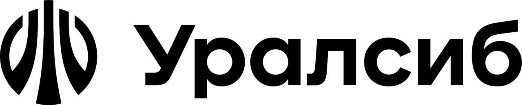 о заключении Депозитарного договора«  »      	 20   г.	г.      Опубликование настоящей Оферты, именуемой в дальнейшем «Оферта», включая распространение ее в глобальной компьютерной сети Internet на официальном web-сайте https://depository.uralsib.ru Публичного акционерного общества «БАНК УРАЛСИБ» (далее – Депозитарий), является Офертой (предложением) со стороны Депозитария , действующего на основании лицензии профессионального участника рынка ценных бумаг на осуществление депозитарной деятельности от 07.03.2003 №045-06473-000100, заключить Депозитарный договор (далее – Договор) на условиях и в порядке, предусмотренных Офертой.Оферта адресована физическим лицам, индивидуальным предпринимателям, юридическим лицам, за исключением профессиональных участников рынка ценных бумаг, осуществляющих депозитарную деятельность на основании соответствующей лицензии и иностранных организаций, действующих в интересах других лиц, если такие организации, в соответствии с их личным законом, вправе осуществлять учет и переход прав на ценные бумаги. Профессиональные участники рынка ценных бумаг, осуществляющие депозитарную деятельность, и иностранные организации, действующие в интересах других лиц, если такие организации, в соответствии с их личным законом, вправе осуществлять учет и переход прав на ценные бумаги, заключают Междепозитарный договор в простой письменной форме.Оферта не является публичной офертой в смысле статьи 437 Гражданского кодекса Российской Федерации. Депозитарий вправе отказать потенциальному Клиенту (Депоненту) в заключении Договора при несоблюдении требований положений внутренних нормативных документов Депозитария в рамках осуществления внутренних контрольных процедур.Все существенные условия содержатся в Договоре, который является Приложением к Оферте и присоединение к которому предлагается, включая приложения к Договору, в том числе Условия осуществления депозитарной деятельности Депозитария.Договор является договором присоединения (статья 428 Гражданского кодекса Российской Федерации). Договор считается заключенным с момента акцепта Оферты заинтересованными лицами.Акцептом Оферты является получение Депозитарием надлежащим образом заполненного Заявления на депозитарное обслуживание юридического лица (Приложение №1.1 к Договору) или Заявления на депозитарное обслуживание физического лица (Приложение №1.2 к Договору), а также надлежаще оформленных документов для открытия счета депо, в соответствии с разделом 11 Условий осуществления депозитарной деятельности Публичного акционерного общества «БАНК УРАЛСИБ» (Клиентский регламент). Указанные документы могут быть подписаны в том числе простой электронной подписью, выданной Акцептанту Депозитарием или Обществом с ограниченной ответственностью «УРАЛСИБ Брокер», действующим на основании лицензии профессионального участника рынка ценных бумаг на осуществление брокерской деятельности от 08.12.2009 №045-12732-100000.Представление в Депозитарий Заявления и указанных документов является полным и безоговорочным акцептом Оферты (Акцептант согласен со всеми положениями Оферты) и влечет за собой заключение между Депозитарием и Акцептантом, как Клиентом (Депонентом), Договора на условиях Оферты.Сведения о Депозитарии:Полное наименование: Публичное акционерное общество «БАНК УРАЛСИБ».Краткое наименование: ПАО «БАНК УРАЛСИБ».ИНН: 0274062111; КПП: 997950001Основной государственный регистрационный номер: 1020280000190Место нахождения: ул. Ефремова, д. 8, г. Москва, 119048.Банковские реквизиты: БИК 044525787, Корреспондентский счет 30101810100000000787 в ГУ Банка России по Центральному федеральному округу Лицензии:профессионального участника рынка ценных бумаг на осуществление депозитарной деятельности №045-06473-000100, дата выдачи 07.03.2003.Контактный телефон: (495) 723-78-28.